melléklet                                    Szókártyák (Keresd a párod!) játékKépek forrásaVöröscsőrű nyűvágó: https://hu.wikipedia.org/wiki/V%C3%B6r%C3%B6scs%C5%91r%C5%B1_ny%C5%B1v%C3%A1g%C3%B3#/media/F%C3%A1jl:Red_billed_oxpecker_close.jpgKafferbivaly: https://commons.wikimedia.org/wiki/File:Buffel_1.jpgRojtosszájú hal: https://upload.wikimedia.org/wikipedia/commons/thumb/b/b1/Fransenlipper.JPG/1200px-Fransenlipper.JPG?20171201030209Mongúz:https://cdn.pixabay.com/photo/2015/03/23/21/31/meer-cat-686704_1280.jpgVaracskos disznó: https://images.pexels.com/photos/6566293/pexels-photo-6566293.jpeg?auto=compress&cs=tinysrgb&dpr=2&h=650&w=940Karcsú vakkígyó: https://upload.wikimedia.org/wikipedia/commons/thumb/1/16/Leptotyphlops_dulcis.jpg/330px-Leptotyphlops_dulcis.jpgBojtorjánhal: https://upload.wikimedia.org/wikipedia/commons/thumb/0/0e/Echeneis_naucrates.jpg/390px-Echeneis_naucrates.jpgCápa: https://images.pexels.com/photos/7014495/pexels-photo-7014495.jpeg?auto=compress&cs=tinysrgb&dpr=2&w=500Ember: https://upload.wikimedia.org/wikipedia/commons/2/26/Hadza_montage.pngPrérifarkas: https://images.pexels.com/photos/12161016/pexels-photo-12161016.jpeg?auto=compress&cs=tinysrgb&dpr=2&h=650&w=940Borz: https://images.pexels.com/photos/10830792/pexels-photo-10830792.jpeg?auto=compress&cs=tinysrgb&dpr=2&h=650&w=94Krokodilmadár: https://upload.wikimedia.org/wikipedia/commons/thumb/0/0d/Flickr_-_Rainbirder_-_Egyptian_Plover_(Pluvianus_aegyptius).jpg/250px-Flickr_-_Rainbirder_-_Egyptian_Plover_(Pluvianus_aegyptius).jpgLeopárdcápa: https://upload.wikimedia.org/wikipedia/commons/thumb/3/34/Leopard_shark_(Triakis_semifasciata)_02.jpg/240px-Leopard_shark_(Triakis_semifasciata)_02.jpg Csíkos tisztogató hal: https://upload.wikimedia.org/wikipedia/commons/a/a0/BluestreakCleanerWrasse.jpgMézkalauz madár: https://upload.wikimedia.org/wikipedia/commons/thumb/3/3b/Greater_Honeyguide%2C_Gambia.jpg/800px-Greater_Honeyguide%2C_Gambia.jpgMuréna: https://images.pexels.com/photos/10999876/pexels-photo-10999876.jpeg?auto=compress&cs=tinysrgb&dpr=2&h=650&w=940Lármás füleskuvik:https://upload.wikimedia.org/wikipedia/commons/thumb/3/3d/Eastern_Screech_Owl.jpg/260px-Eastern_Screech_Owl.jpgKrokodil: https://upload.wikimedia.org/wikipedia/commons/thumb/f/f2/Croc_inter.jpg/600px-Croc_inter.jpgVÖRÖSCSŐRŰ NYŰVÁGÓ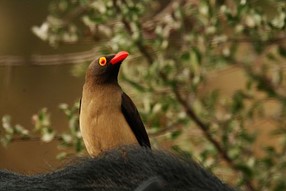 KAFFERBIVALY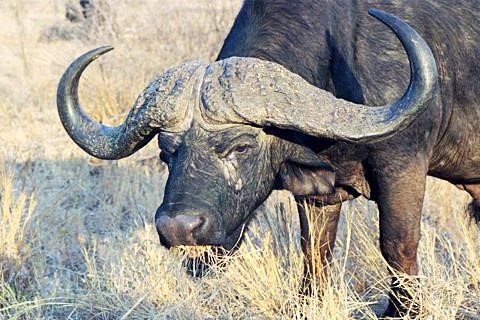 ROJTOSSZÁJÚ HAL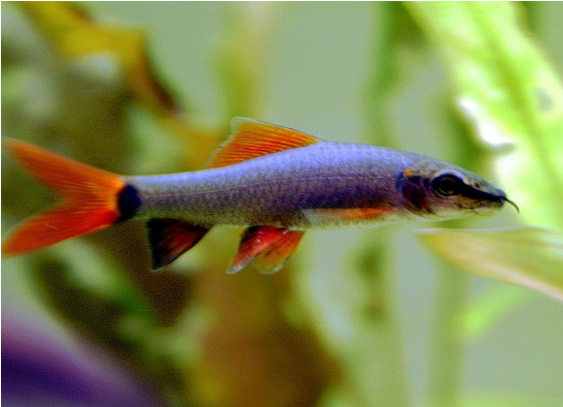 MONGÚZ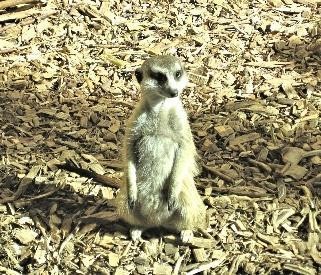 VARACSKOS DISZNÓ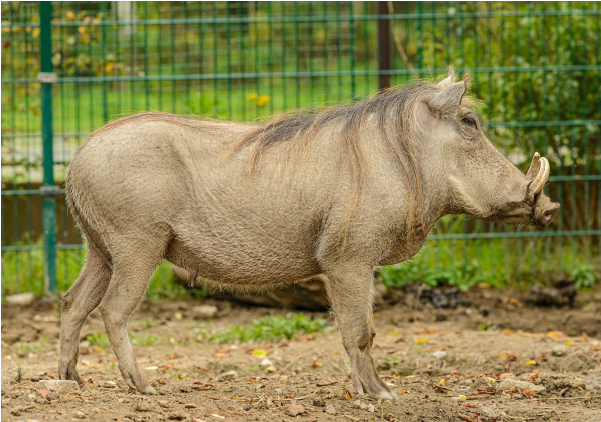 KARCSÚ VAKKÍGYÓ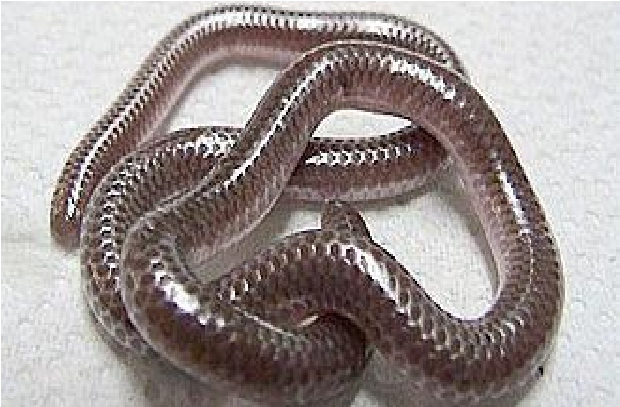 BOJTORJÁNHAL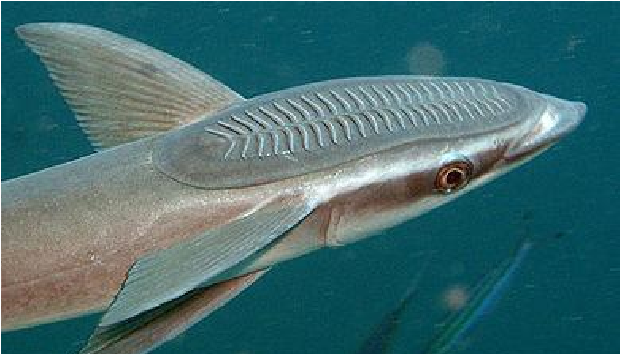 CÁPA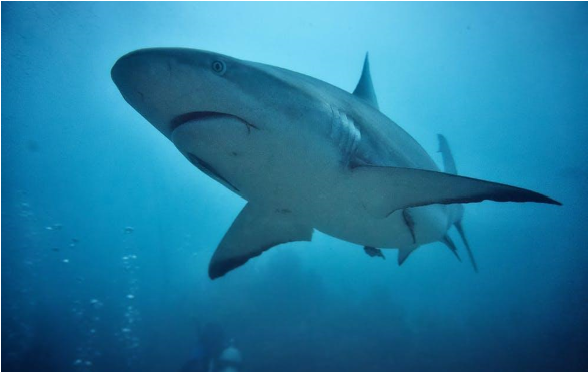 EMBER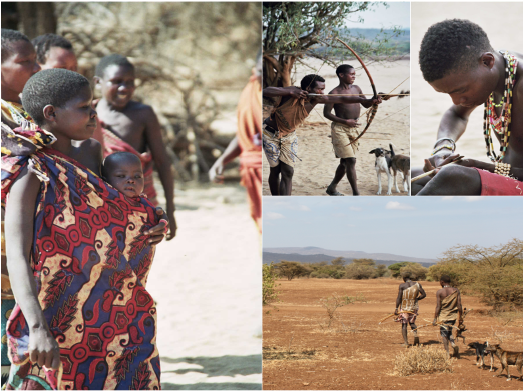 PRÉRIFARKAS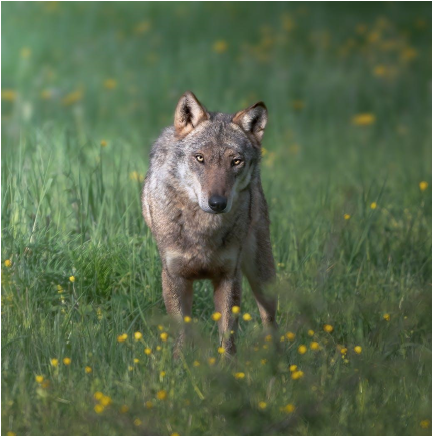 BORZ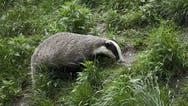 KROKODILMADÁR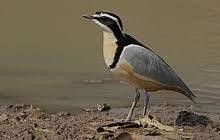 LEOPÁRDCÁPA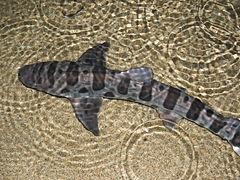 CSÍKOS TISZTOGATÓHAL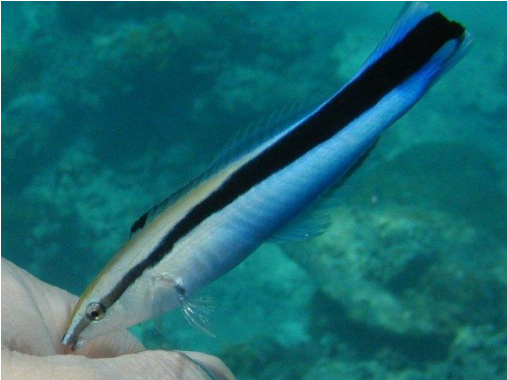 MÉZKALAUZ MADÁR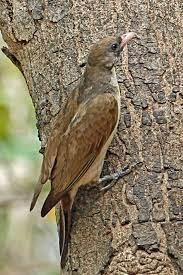 MURÉNA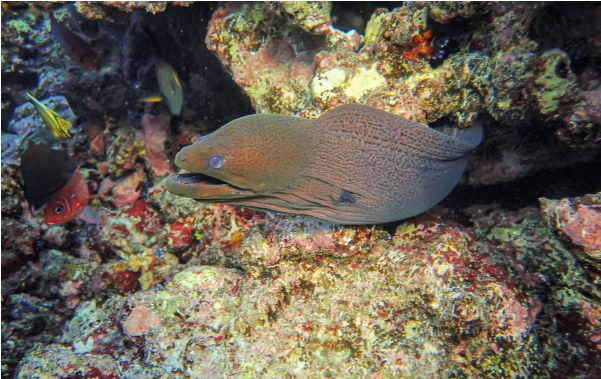 LÁRMÁS FÜLESKUVIK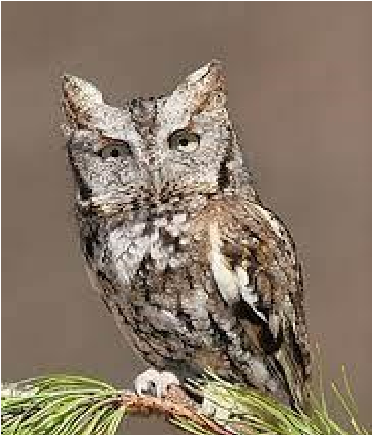 KROKODIL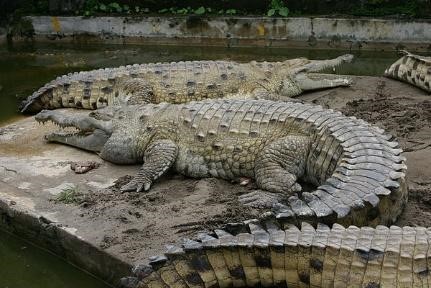 